Minha Lista de ViagemAntes de viajar:Organizar coisas dos animais de estimaçãoAtualizar aplicativosCuidar das plantasPagar contasRemover aparelhos da tomadaFechar o registro de águaFechar o registro de gásTirar o lixoPara mim:AcessóriosCintosRoupas para ficar em casaRoupa para trabalhoCasacoLuvasMeia calçaPijamasCalçasSaiasCamisetasBlusasCamisasTênisSapatos (salto/social)SapatilhaChineloShorts/BermudaMeiasRoupa de banhoCalcinha/CuecaSoutienRoupa fitnessOutras coisas:LivrosGarrafa de águaRepelenteCameraFilmesDinheiroCelularTablet/notebookCarregadoresSacola para roupas sujasMapaCanetaCartõesGuarda-chuvaTravesseiroCobertorÓculos de solLanchesHigiene e beleza:Escova de denteEscova de cabeloPasta de denteFio dentalDemaquilante/limpeza facialSaboneteShampooCondicionadorCreme para o cabeloCreme para o rostoCreme para mãosMaquiagemPerfumeDesodoranteProtetor solarCoisas para crianças:BrinquedosLivrosFilmesDesenhosJogosPintura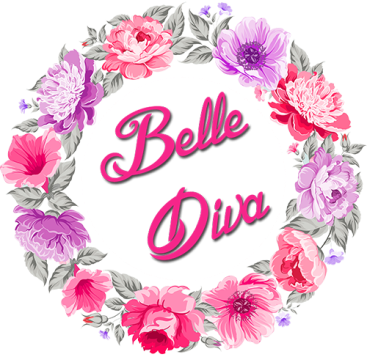 Por bellediva.com.br